2017 Performance Improvement Report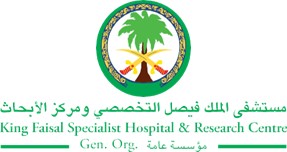 STRATEGIC PRIORITY Project NameProject NameProject NameProject NameHand HygieneHand HygieneHand HygieneHand HygieneSiteSiteDepartmentDepartmentProject StatusProject Start DateProject Start DateProject End Date Problem: Why the project was needed?Hand Hygiene is one of the mega projects that KFSH&RC focused on in terms of patient safety.In November 2016, Neonate Intensive Care Unit (NICU) scored 50% in the 2nd Bi-annual (ICHP) KPI report of 5 moments hand hygiene compliance.Therefore, the project was initiated to ensure patient safety by increasing the compliance with 5 moments hand hygiene.Aims: What will the project achieve?To increase the compliance with 5 moments hand hygiene in NICU to 90% by 3Q 2017.Benefits/Impact: What is the improvement outcome?(check all that apply)  Contained or reduced costs  Improved productivity  Improved work process  Improved cycle time  Increased customer satisfaction  Other (please explain)Quality Domain: Which of the domains of healthcare quality does this project support?(Select only one)Interventions: Overview of key steps/work completed Education sessions to NICU staff by infection control practitioner.NICU hand hygiene awareness day5 moments hand hygiene to be part of the orientation to all new staff.Hand hygiene champions to be assigned to increase the awareness and sustain the improvementAuditing tools to be used by NICU staff and infection control practitioners.Results: Insert relevant graphs and charts to illustrate improvement pre and post project(insert relevant graphs, data, charts, etc.) Project LeadTeam MembersName (person accountable for project)Names(persons involved in project)